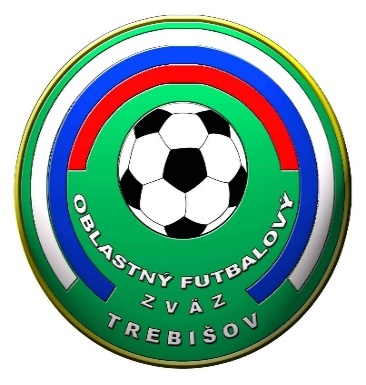 P R O G R A MKonferencie ObFZ Trebišov01.02.2019 (PI) o 17,00 hod.v kultúrnom dome vo Veľatoch1. Otvorenie – vyhlásenie o zvolaní konferencie a o jej uznášaniaschopnosti2. Schvaľovanie a voľba členov návrhovej komisie 3. Schvaľovanie programu Riadnej konferencie ObFZ Trebišov 4. Ocenenie jubilantov5. Správa o činnosti ObFZ za obdobie od 01.07.2018 do 31.12.20186. Správa Revíznej komisie ObFZ Trebišov7. Schvaľovanie návrhu rozpočtu ObFZ Trebišov na rok 20198. Voľba členov volebnej komisie9. Organizácia súťaží riadených ObFZ Trebišov10. Súťaže mládeže11. Diskusia11. Informácia o uzneseniach Riadnej konferencie ObFZ Trebišov z 01.02.201912. Ukončenie Riadnej konferencie ObFZ Trebišov Prezentácia sa uskutoční od 16,45 hod.